	K e p a d a				Yth.	Bapak Walikota Baubau	Perihal	: 	Permohonan Izin Klinik	 		Cq. 	Kepala Dinas Penanaman Modal   			        				dan PTSP Kota Baubau	  		di-					       BaubauYang bertanda tangan di bawah ini,N  a  m  a 	:		Tempat/Tanggal Lahir	:		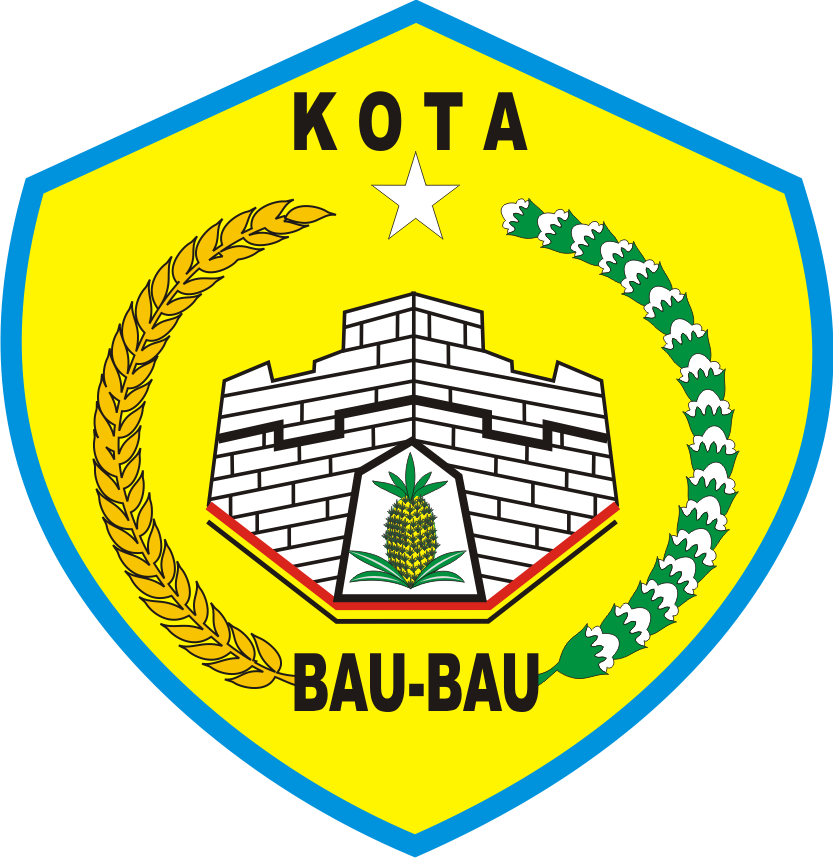 Alamat	:				Telepon/Hp. 	Dengan ini mengajukan permohonan untuk mendapatkan Izin Klinik, dengan data sebagai berikut:Nama Klinik 	:			Alamat	:			Sebagai bahan pertimbangan bersama ini kami lampirkan :Adapun data yang dilampirkan sebagai dokumen permohonan Izin Klinik ini adalah BENAR dan SAH, apabila dikemudian hari ditemukan dokumen yang telah kami berikan tidak benar dan sah, maka kami bersedia dikenakan sanksi sesuai dengan peraturan dan ketentuan yang berlaku.Demikian permohonan ini kami buat, atas perhatiannya kami ucapkan terima kasih.		Baubau, …………………………….. 20….		Pemohon,		(………………………………………)		Nama Lengkap Catatan : Pemohon tidak perlu menyetor dokumen fisik pada Dinas Penanaman Modal dan PTSP Kota Baubau, tim tehnis akan memverifikasi dokumen yang telah di unggah melalui aplikasi Online Single Submission (OSS);Apabila pemohon belum memahami proses registrasi dan pendaftaran permohonan izin melalui Aplikasi Online Single Submission (OSS), maka petugas front/back office akan melakukan pendampingan;Formulir permohonan dapat di download melalui https://dpmptsp.baubaukota.go.id/page/layanan.NoNama DokumenIAdministrasi UmumAPersyaratan Izin Baru1Dokumen Badan Usaha/Badan Hukum bagi Klinik Swasta dengan Pelayanan Rawat Jalan/Inap2Dokumen Surat keterangan dari dinas kesehatan kabupaten/kota mengenai pertimbangan persetujuan pendirian Klinik 3Dokumen profil Klinik meliputi nama dan alamat lengkap, visi, misi, struktur organisasi dan waktu penyelenggaraan Klinik4Persyaratan dasar :Surat Pernyataan Kesanggupan Pengelolaan dan Pemantauan Lingkungan Hidup (Pernyataan Mandiri);Kesesuaian Kegiatan Pemanfaatan Ruang (KKPR) (Pernyataan Mandiri);Fotokopi IMB/PBG/Surat Perjanjian Sewa Menyewa/Kontrak5Dokumen self assessment Klinik meliputi kemampuan pelayanan Klinik, pelayanan penunjang medik (kefarmasian dan laboratorium), pemenuhan persyaratan sarana, prasarana, peralatan dan SDM BPersyaratan Izin Perpanjangan1Dokumen Persyaratan pada point A2Dokumen sertifikat standar usaha Klinik atau surat izin operasional Klinik sebelumnya yang masih berlaku CPersyaratan Izin Perubahan1Dokumen Persyaratan pada point A2Dokumen sertifikat standar usaha Klinik atau surat izin operasional Klinik sebelumnya yang masih berlaku 3Surat pernyataan penggantian badan hukum, nama Klinik, kepemilikan modal, jenis Klinik, dan/atau alamat Klinik, yang ditandatangani pemilik Klinik.  4Dokumen perubahan NIB; dan/atau IITeknis1Informasi geotag Klinik2Daftar sarana, prasarana, bangunan, peralatan dan daftar obat-obatan dan bahan habis pakai 3Daftar SDM sesuai dengan kewenangan dan kompetensi dan struktur organisasi 4Daftar jenis pelayanan kesehatan pada Klinik5Dokumen Surat Izin Praktik (SIP) semua tenaga kesehatan yang bekerja di Klinik 6Dokumen perjanjian kerja sama pembuangan limbah bahan berbahaya dan beracun (B3); dan 7Dokumen Izin Mempekerjakan Tenaga Asing (IMTA) bila Klinik mempekerjakan Tenaga Kerja Warga Negara Asing (TK-WNA) 